Figure 1 picture of headings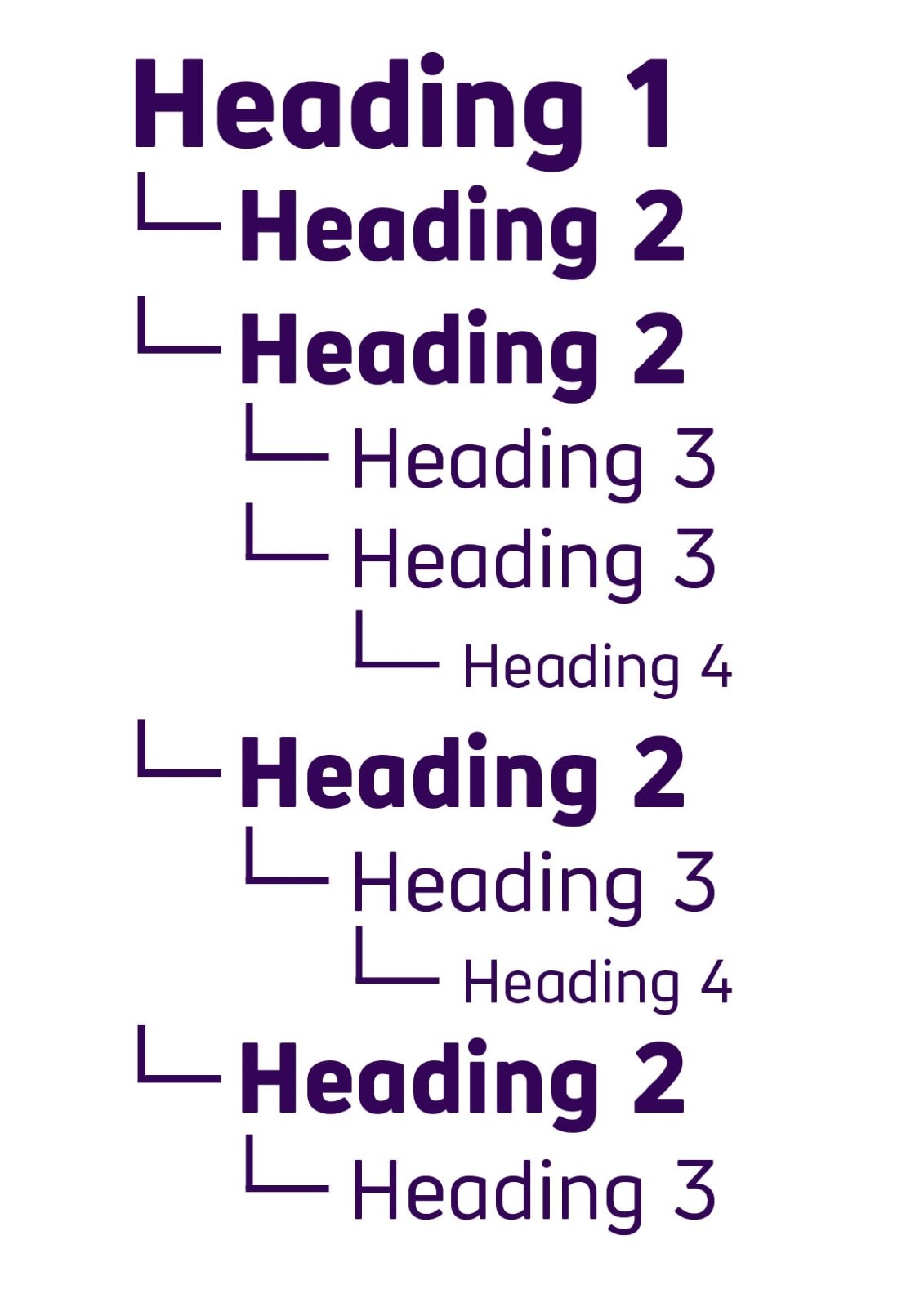 